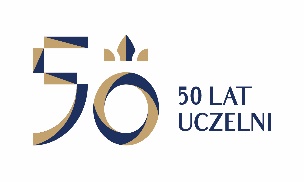 UNIWERSYTET KAZIMIERZA WIELKIEGOW BYDGOSZCZYul. Chodkiewicza 30, 85 – 064 Bydgoszcz, tel. 052 341 91 00 fax. 052 360 82 06 		NIP 5542647568 REGON 340057695www.ukw.edu.plBydgoszcz, dn. 06.03.2023 r.UKW/DZP-282-ZO-B-01/2023OGŁOSZENIE O UNIEWAŻNIENIU POSTĘPOWANIA w TRYBIE Zapytania Ofertowego Uniwersytet Kazimierza Wielkiego w Bydgoszczy z siedzibą przy ul. Chodkiewicza 30, 85-064 Bydgoszcz informuje, iż w wyniku przeprowadzonego Zapytania Ofertowego  Nr UKW/DZP-282-ZO-B-1/2023 pn. „Dostawa sprzętu modelarskiego”   unieważniono postępowanie: Część  1, 2  Nie złożono żadnej oferty co stanowi podstawę unieważnienia postępowania .Kanclerz UKWmgr Renata Malak